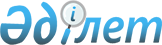 О некоторых вопросах Государственного театра оперы и балета "Астана Опера"Указ Президента Республики Казахстан от 25 апреля 2013 года № 556.
      Подлежит опубликованию в Собрании
      актов Президента и Правительства 
      Республики Казахстан       
      В целях дальнейшего развития оперного и балетного искусства Казахстана ПОСТАНОВЛЯЮ:
      1. Правительству Республики Казахстан в соответствии с законодательством:
      1) создать некоммерческое акционерное общество "Государственный театр оперы и балета "Астана Опера" (далее - общество) со стопроцентным участием государства в его уставном капитале;
      2) создать Попечительский совет при обществе; 
      3) принять иные меры, вытекающие из настоящего Указа.
      2. Установить, что руководитель общества назначается на должность и освобождается от должности Президентом Республики Казахстан. 
      3. Утратил силу Указом Президента РК от 31.07.2023 № 290.


      4. Настоящий Указ вводится в действие со дня подписания.
					© 2012. РГП на ПХВ «Институт законодательства и правовой информации Республики Казахстан» Министерства юстиции Республики Казахстан
				
Президент
Республики Казахстан
Н.Назарбаев